Publicado en Ciudad de México el 14/06/2019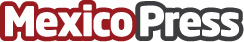 Diversenergy apuesta por invertir en México más de 20 millones de dólaresPlanea construir una Planta de Gas Natural Licuado en el estado de Nuevo León, la cual tendrá una capacidad de producción inicial de 30 mil galones diarios de este producto y 100 mil galones para almacenamiento y transporte, aproximadamenteDatos de contacto:FWDCONSULTORES.Nota de prensa publicada en: https://www.mexicopress.com.mx/diversenergy-apuesta-por-invertir-en-mexico Categorías: Logística Otras Industrias http://www.mexicopress.com.mx